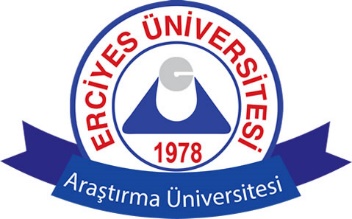 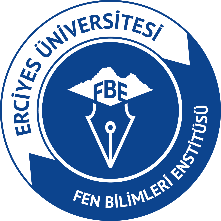 Tez Yazım Kurallarını dikkatlice okuyarak bu tezi hazırladığımı ve doğabilecek her türlü olumsuzluktan sorumlu olacağımı kabul ederim.               İmza                                                                                         Unvan, Ad Soyad İmza             Öğrenci                                                                                                    Danışman